ANEXO IV BESTUDOS ECONÔMICOS E CÁLCULO TARIFÁRIO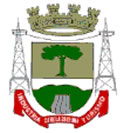 MUNICÍPIO DE CANELASecretaria Municipal de Meio Ambiente, Urbanismo e Mobilidade UrbanaLicitação do Transporte Público por Ônibus Concorrência Pública n.°............MAR/2021APRESENTAÇÃOO presente documento apresentar os estudos referentes aos custos e receitas do sistema de transporte coletivo do município de Canela - RS, contendo as fontes de pesquisa dos dados utilizados para a obtenção dos custos dos insumos do cálculo tarifário. REFERÊNCIAFevereiro 2021.ASPECTOS METODOLÓGICOSA metodologia utilizada para o cálculo tarifário segue modelo sugerido pelo GEIPOT/EBTU, Empresa Brasileira de Planejamento de Transportes, que, em 1980 desenvolveu uma planilha para orientar os procedimentos para o cálculo da tarifa de sistemas de transportes urbanos, a qual passou a ser utilizada em todo o Brasil.  Face às alterações nas tecnologias de transporte surgidas nas últimas décadas, a planilha vem sofrendo alterações com adequações nos coeficientes de consumo e índices de usos, visando ainda a adequação às peculiaridades locais.  APROPRIAÇÃO DE CUSTOSCustos variáveisCombustível.Cotação de preços para Diesel S10:  R$ 3,95 por litro (*)(*) Levantamento realizado pela contratada no município de Canela em fevereiro de 2021Locais: Posto Ipiranga E J Franzen & Cia - R. Melvin Jones, n.° 82 ........................................... R$ 3,95(**)Posto Ipiranga - Praça das Nações, n.°15 ..................................................................... R$3,97Posto Clica Combustíveis -  Rua João Pessoa, N.° 270 .................................................. R$ 3,95(**)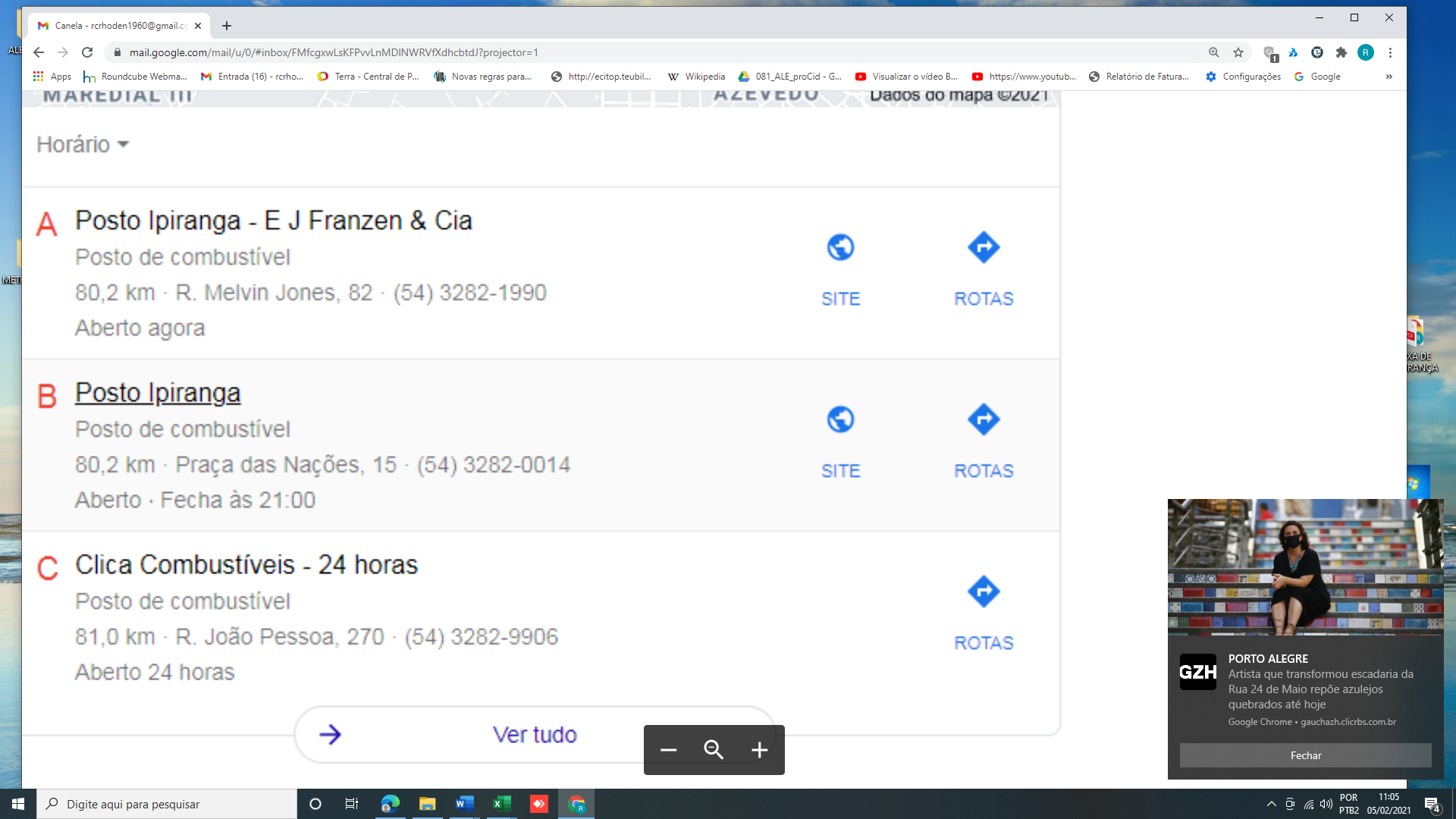 (**) Menor cotaçãoFator de consumo. O fator de consumo utilizado Veículo leve sem ar-condicionado 0,35Veículo pesados sem ar-condicionado: 0,45Óleos lubrificantes. Os coeficientes de consumo de óleo combustível e óleos lubrificantes utilizado são apresentados na planilha de cálculo tarifário. Pneus. Para os valores de pneus novos e recapeamentos foram utilizados os valores fornecidos pela operadora local conforme segue:Pneu 275/80R22,5 Liso AR705 sem câmara:  R$ 1.710,00 (***)(***) Levantamento realizado pela contratada em fevereiro de 2021Recapeamento.R$ 486,00 Coeficientes de consumo: Pneu original: 85.000 kmRecapagens: 30.000 km por recapagem (x2)Total: 145.000 km. Custos fixosFrotaQuantidade. Frota operante de veículos leves sem ar-condicionado:  07 veículos. Reserva técnica:  veículos leves sem ar-condicionado:  01 veículos (10% de reserva técnica).Frota total com reserva técnica:  08 veículos. Especificação Técnica. Conforme Anexo IV C.Valor atribuído aos veículos: - VEÍCULO LEVE. Carroceria OF 1519 SEM AR CONDICIONADO:          Valor R$ 149.928,00Chassi OF 1519, 4X2 urbano, 185 cv, ano 2021:        Valor R$ 144.727,00- VEÍCULO PESADO.Carroceria OF 1721 SEM AR CONDICIONADO:          Valor R$ 142.270,00Chassi OF 1721/59, 4X2 urbano, 208 cv 2021:          Valor R$ 166.200,00Observação:Idade média utilizada para o cálculo tarifário:  6,0 anos (depreciados no interior da planilha).  Vida economicamente útil do veículo. Leve:        	7 anos Pesado:  	10 anos Especial:	12 anos Despesas com pessoalNas despesas com pessoal estão incluídos os custos referentes à mão-de-obra alocada a condução dos veículos.  Salário Base. Os valores de remuneração de motoristas e fiscais estão abaixo descritos:Motoristas:Salário Base:  R$ 2.317,68Cobrador: Salário Base:  R$ 0,00Largador/Fiscal: Salário Base: R$ 2.280,09Cesta Básica e Vale Alimentação: Valor: R$ 460,00Fonte: Acordo coletivo local.Diretoria: 1 diretorRemuneração: R$ 5.324,40Encargos sociais.  Ao salário base são acrescidos os encargos sociais, conforme tabela a seguir: Encargos sociais sobre a folha de pagamento do pessoal de operação.Fator de utilização.O fator de utilização “FU”, se refere à quantidade de motoristas e cobradores por veículo necessários para o cumprimento das tabelas horárias e depende da quantidade de horas que cada veículo permanece em operação ao longo do dia.  Conforme escala de trabalho são necessárias as seguintes tripulações: Motoristas: 1,90 por veículo da frota operante (15 motoristas para 8 ônibus);  Fiscais : 0,20 por veículo frota operante ( 1 fiscais  para 8 veículos );Outras despesas. Tabela 1  – Cálculo de outras despesas de controle e segurança. Demais coeficientes: Coeficientes sugeridos pela metodologia de cálculo do GEIPOT, conforme indicado na planilha de cálculo tarifário no Anexo IV B. Tributos. Somados os custos fixos e custos variáveis, a planilha prevê a aplicação de tributos na forma da Lei.  INSS.Considerando o disposto na   Lei Federal n.° 12.715/2012 que prevê desoneração do INSS sobre a folha com oneração de 2,0 % sobre o faturamento bruto é atribuído à planilha este valor.  ISSQN.Aplicado 3,00 % conforme legislação municipal. COFINS, CSLL, PIS/PASEP. Desonerado conforme Lei Federal n.° 12.860/2013  INDICADORES DE CUSTOSConforme cálculo tarifário apresentado no anexo IV B.Custo de sistema por quilômetro rodado: R$ 4,0748Rodagem/mês/média: 42.763 kmCusto estimado/mês: R$ 174.250,67INDICADORES DE RECEITASA receita do sistema é composta por pagamentos efetuados pelos usuários mediante o pagamento em dinheiro e vale transporte e por passagens adquiridas pelo Poder Público para subsidiar passagens escolares. Prospecção de passageirosPassageiros pagantesTotal de passageiros transportados pagantes (dinheiro, vale transporte e passe escolar);  Urbanos: 42.479  Cálculo tarifárioTarifa Básica (Calculada).A Tarifa básica corresponde ao cálculo tarifário obtido a partir da divisão dos custos totais do sistema conforme apurado em planilha de cálculo tarifário, dividido pelo número de passageiros equivalentes.  A Tarifa Básica é referência para a fixação das tarifas públicas a serem efetivamente pagas pelos usuários.Conforme cálculo tarifário apresentado no Anexo IV C a tarifa calculada é de R$ 4,3175 (quatro reais e trinta e um centavos). Tarifa Pública de UtilizaçãoA tarifa pública de utilização se refere ao valor cobrado dos usuários em função do tipo e extensão do deslocamento, conforme política tarifária apresentada no Projeto Básico, considerando-se para tal os subsistemas Urbano e subsistema distrital.A tarifa escolar corresponde a 50% da tarifa praticada (pública) independentemente do deslocamento realizado. Tabela 2  – Tarifa pública de Utilização.Receitas prospectadas.A prospecção da receita mensal é o produto do número de passageiros pela tarifa pública atribuída a cada categoria de passageiros. A tabela a seguir apresenta o cálculo da receita prospectada. Tabela 3  – Receitas prospectadas. Equilíbrio econômico-financeiroO equilíbrio econômico-financeiro do contrato e alcançado mediante a equiparação dos custos com as receitas conforme segue:Custos aferidos conforme planilha de cálculo anexa: R$ 174.250,67Receitas prospectadas pela aplicação das tarifas de públicas: R$ 174.251,04Observação: pequenas diferenças entre as receitas e despesas se referem aos arredondamentos de casas decimais.  Valor estimado do contrato Atendendo a metodologia de cálculo estabelecida no Edital, o valor estimado do contrato é de R$ 20.910.124,80 (vinte milhões novecentos e dez mil, cento e vinte e quatro reais e oitenta centavos).Planilha tarifária (neste cálculo está incluída a Linha Caracol)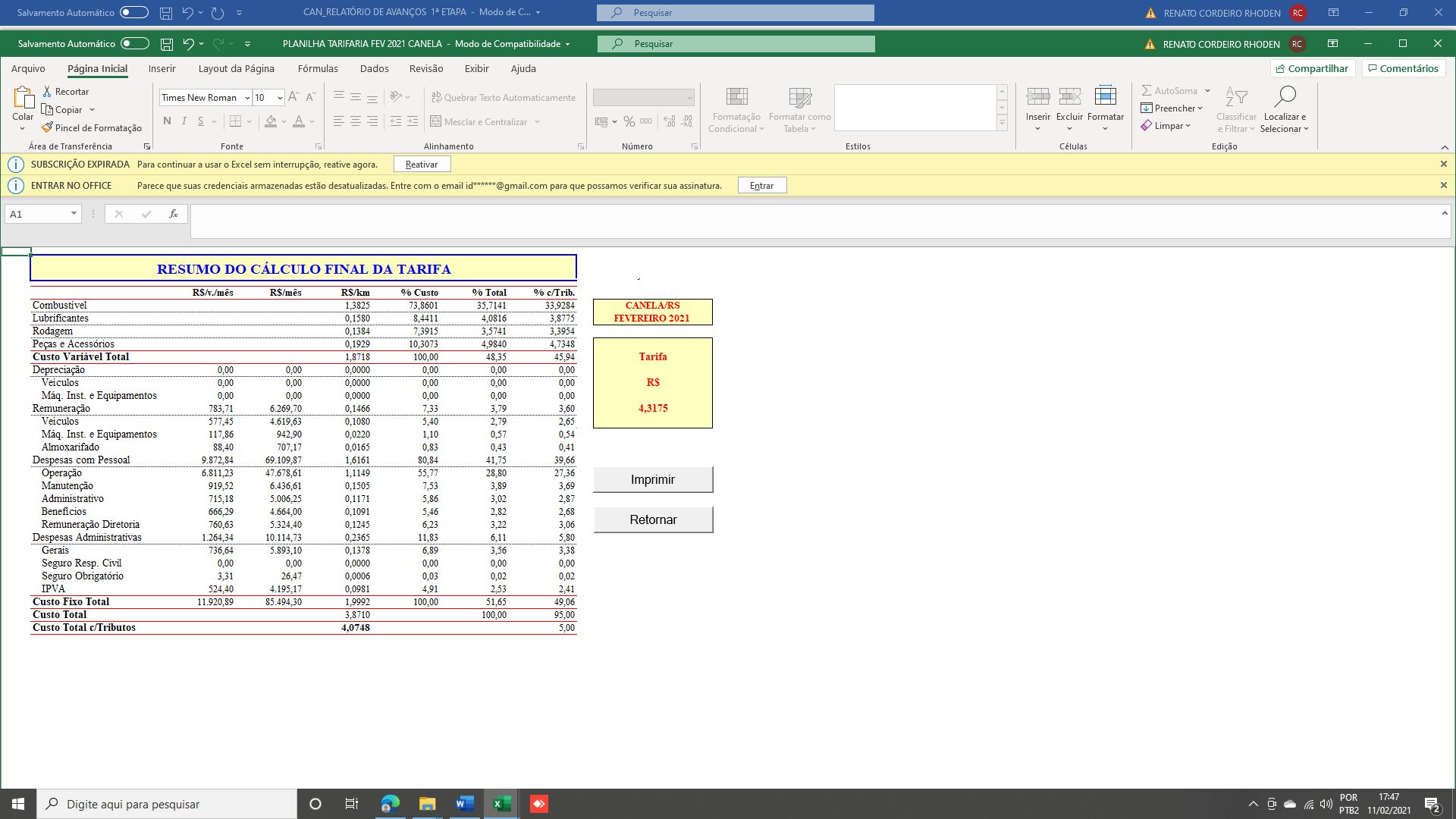 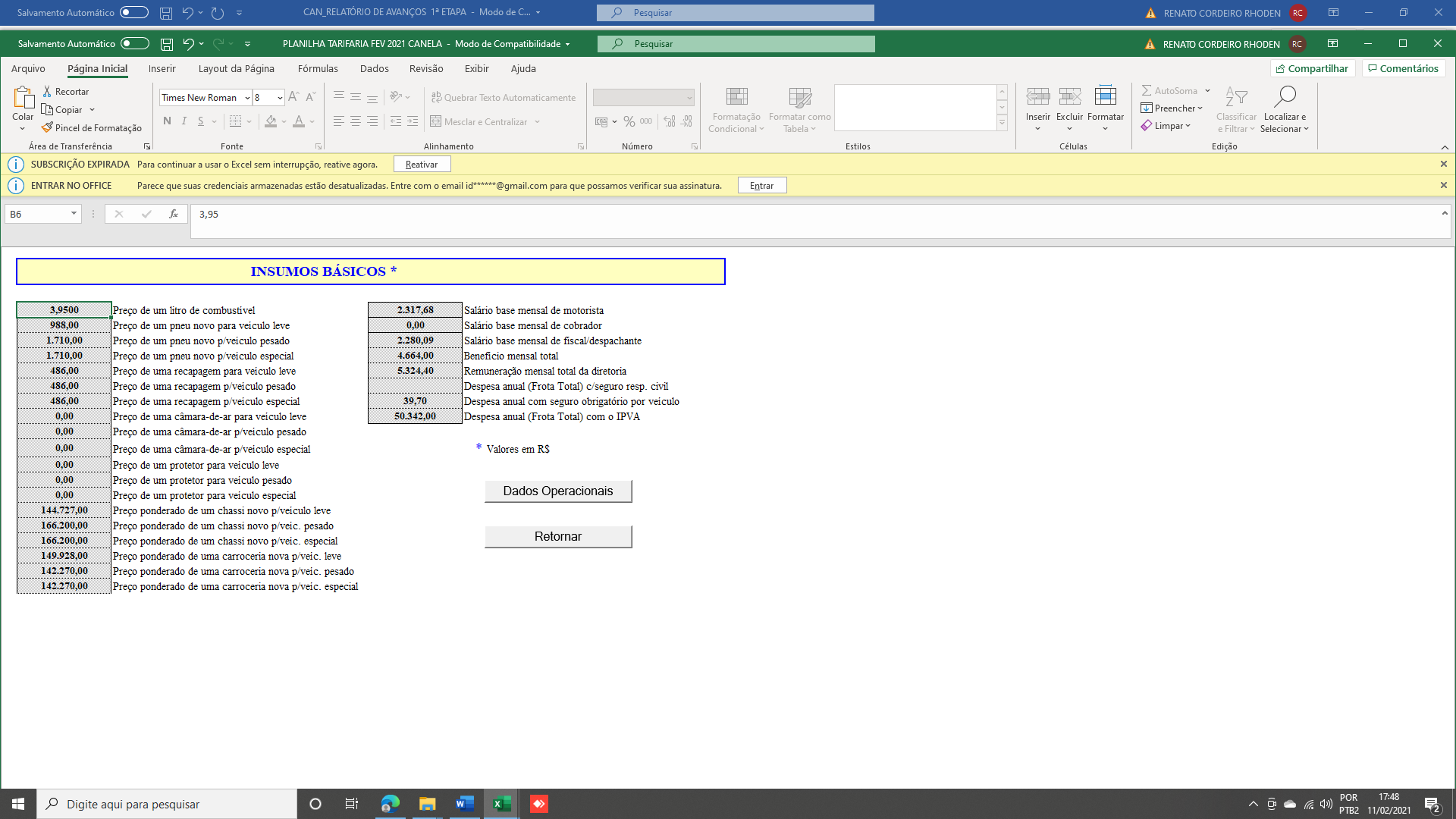 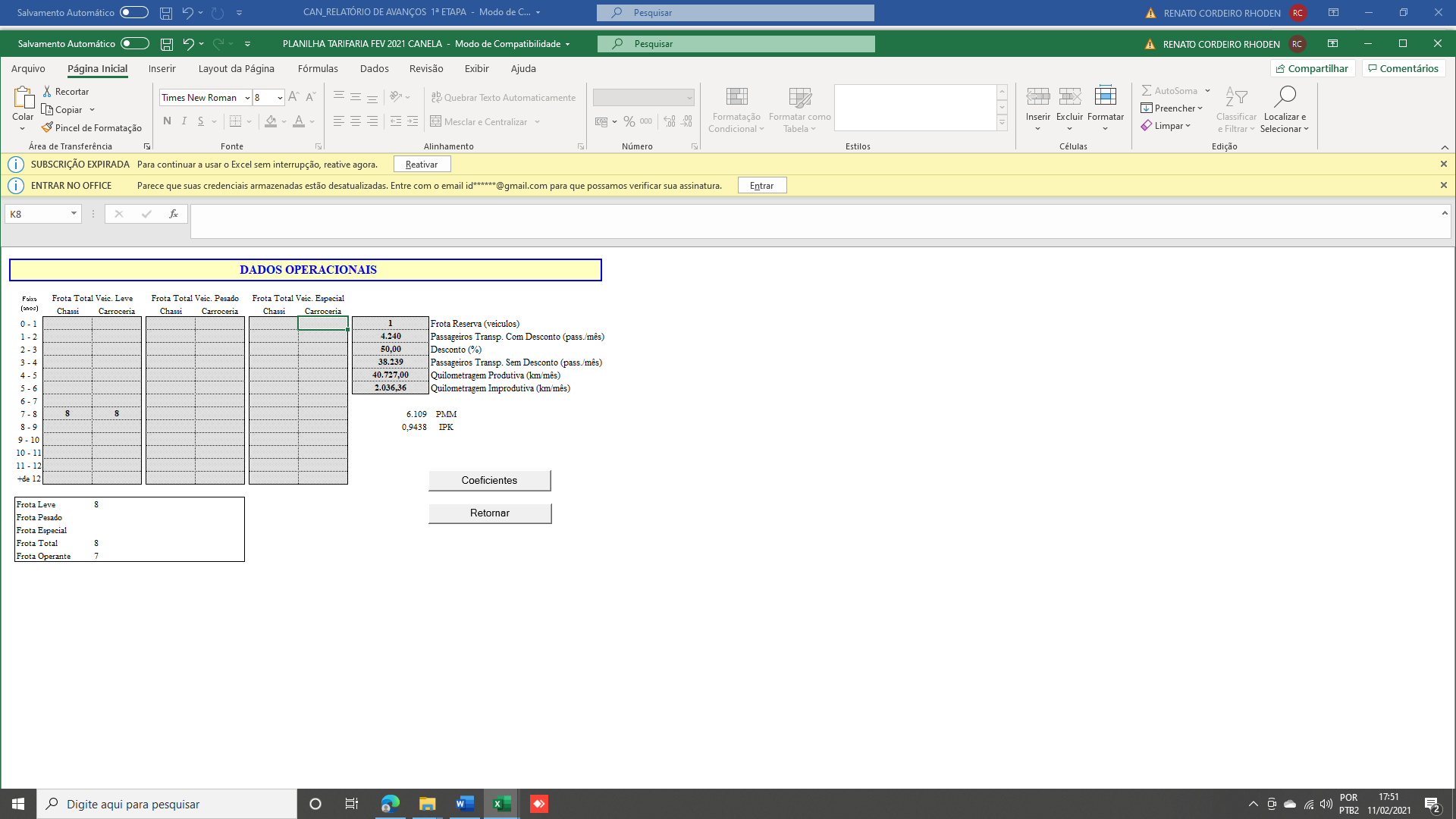 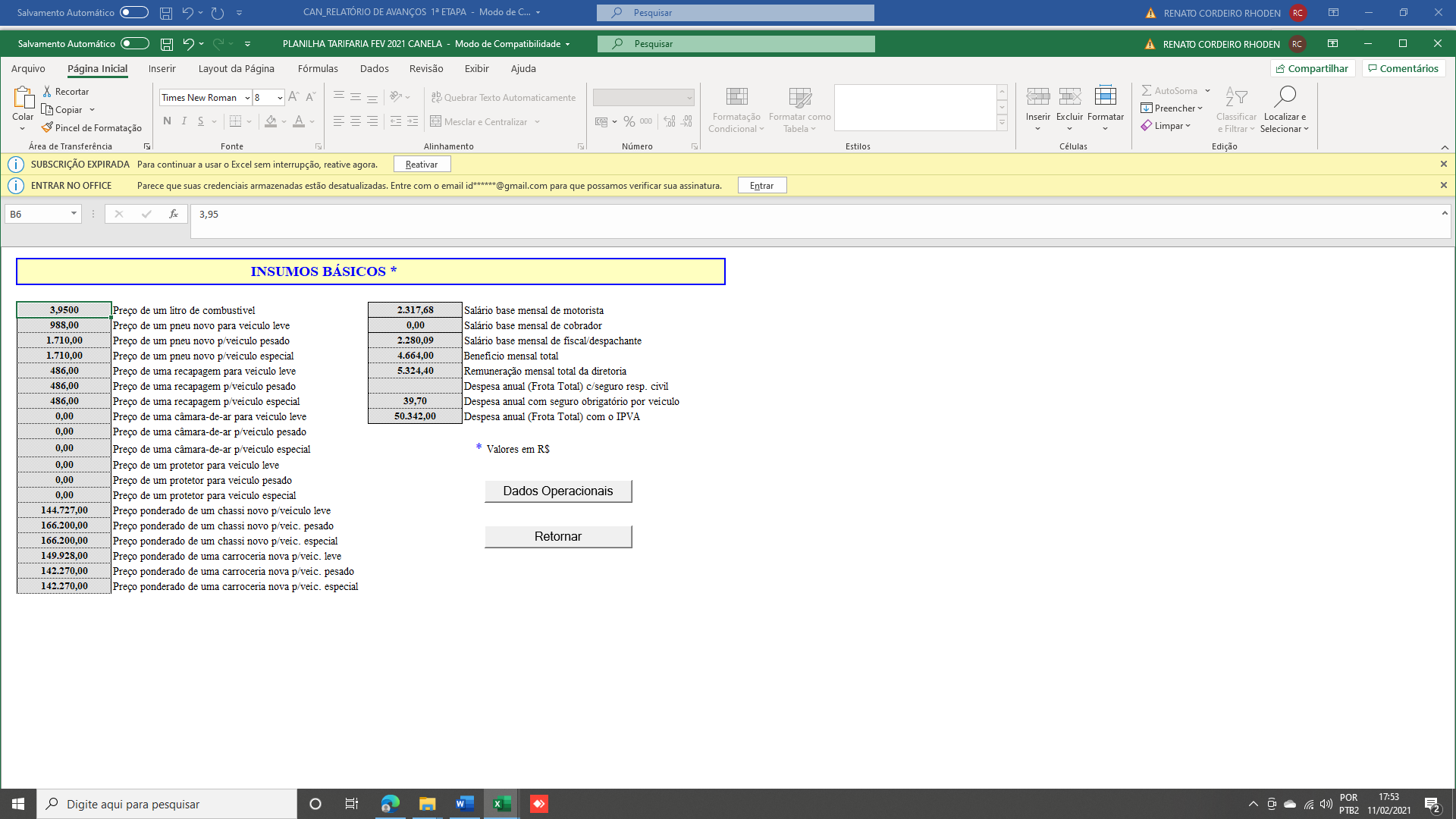 Visitas locaisData: 01 de dezembro de 2020.Presenças:  Equipe da Prefeitura e Equipe da RS Arquitetura;Pauta: apresentação geral do conteúdo do plano de trabalho e das pesquisas operacionais; planejamento das pesquisas; discussão preliminar de alternativas; outros. Data: 04 a 07 de dezembro de 2020.Presenças:  Equipe da Prefeitura e Equipe da RS Arquitetura;Pauta: visitas para coordenação e supervisão das pesquisas para realização de levantamento de informações referentes aos ônibus da empresa Canelense.Canela, 12 de fevereiro de 2021.  		  Arq. Ricardo Schiavon			    Arq. Ida M. BianchiArquiteto CAU-A18649-0			Arquiteta CAU-A9064-6    		   Responsável Técnico 			   Responsável TécnicoINSS 0Acidente Trab.3Salário Educação2,5SENAT/SENAT  2,0 FGTS8Abono de Férias 2,78Aviso Prévio0,11Licença Paternidade 0,04Licença Funerária 0,01Licença Casamento0,0213º Sal8,33Adicional Noturno 2,24Multa FGTS3,29Aviso prévio não trabalhado 3,6Indenização adicional 0,33Incidências cumulativas 3,91Total 40,16DespesasValor unitárioValor anual / veículoSeguro DPVAT anoR$ 37,90R$ 37,90Licenciamento de veículo anoR$ 87,42R$ 87,42Vistoria 6 mesesR$ 80,19R$ 160,38GRU INMETRO 2 anos                 R$ 90,09R$ 45,05Aluguel Sist. Bilhetagem Eletrônica mês   R$ 500,00R$ 6.000,00Total outras despesas por veículo             Total outras despesas por veículo             R$ 6.330,75Total da frota (8 veículos)Total da frota (8 veículos)R$ 50.646,00Área de abrangênciaCategoria de passageirosFator de conversãoTarifa ResultantesSistema Urbano e DistritalConvencional1R$ 4,3175Sistema Urbano e DistritalEstudante0,50R$ 2,1590Área de abrangênciaCategoria de passageirosTarifa AplicadaN.° PassageirosReceitaSistema Urbano e DistritalConvencionalR$ 4,317538.239R$ 165.096,88Sistema Urbano e DistritalEstudanteR$ 2,15904.240R$ 9.154,16Prospecção de Receita/mêsProspecção de Receita/mêsProspecção de Receita/mêsProspecção de Receita/mêsR$174.251,04